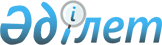 Об утверждении Правил оказания социальной помощи, установления размеров и определения перечня отдельных категорий нуждающихся граждан по Бурабайскому району
					
			Утративший силу
			
			
		
					Решение Бурабайского районного маслихата Акмолинской области от 26 августа 2013 года № 5С-20/7. Зарегистрировано Департаментом юстиции Акмолинской области 26 сентября 2013 года № 3816. Утратило силу решением Бурабайского районного маслихата Акмолинской области от 28 февраля 2018 года № 6С-25/3
      Сноска. Утратило силу решением Бурабайского районного маслихата Акмолинской области от 28.02.2018 № 6С-25/3 (вводится в действие со дня официального опубликования).

      Примечание РЦПИ.

      В тексте документа сохранена пунктуация и орфография оригинала.
      В соответствии с пунктом 2-3 статьи 6 Закона Республики Казахстан от 23 января 2001 года "О местном государственном управлении и самоуправлении в Республике Казахстан", пунктом 2 статьи 43 Закона Республики Казахстан от 6 апреля 2016 года "О правовых актах", с Типовыми правилами оказания социальной помощи, установления размеров и определения перечня отдельных категорий нуждающихся граждан, утвержденными постановлением Правительства Республики Казахстан от 21 мая 2013 года № 504, Бурабайский районный маслихат РЕШИЛ:
      Сноска. Преамбула - в редакции решения Бурабайского районного маслихата Акмолинской области от 12.05.2016 № 6С-2/3 (вводится в действие со дня официального опубликования).


      1. Утвердить прилагаемые Правила оказания социальной помощи, установления размеров и определения перечня отдельных категорий нуждающихся граждан по Бурабайскому району.
      2. Подпункт 5) пункта 9 Правил оказания социальной помощи, установления размеров и определения перечня отдельных категорий нуждающихся граждан по Бурабайскому району распространяется на правоотношения, возникшие с 1 августа 2013 года.
      3. Настоящее решение вступает в силу со дня государственной регистрации в Департаменте юстиции Акмолинской области и вводится в действие со дня официального опубликования.
      СОГЛАСОВАНО Правила
оказания социальной помощи, установления размеров и определения перечня отдельных категорий нуждающихся граждан по Бурабайскому району
      1. Настоящие Правила оказания социальной помощи, установления размеров и определения перечня отдельных категорий нуждающихся граждан по Бурабайскому району (далее – Правила) разработаны в соответствии с пунктом 2-3 статьи 6 Закона Республики Казахстан от 23 января 2001 года "О местном государственном управлении и самоуправлении в Республике Казахстан" и Типовыми правилами оказания социальной помощи, установления размеров и определения перечня отдельных категорий нуждающихся граждан, утвержденными постановлением Правительства Республики Казахстан от 21 мая 2013 года № 504 (далее - Типовые правила). 1. Общие положения
      2. Основные термины и понятия, используемые в настоящих Правилах:
      1) памятные даты – события, имеющие общенародное историческое, духовное, культурное значение и оказавшие влияние на ход истории Республики Казахстан;
      2) специальная комиссия – комиссия, создаваемая решением акима Бурабайского района по рассмотрению заявления лица (семьи), претендующего на оказание социальной помощи в связи с наступлением трудной жизненной ситуации;
      3) прожиточный минимум – необходимый минимальный денежный доход на одного человека, равный по величине стоимости минимальной потребительской корзины, рассчитываемые органами статистики Акмолинской области;
      4) праздничные дни – дни национальных и государственных праздников Республики Казахстан;
      5) среднедушевой доход семьи (гражданина) – доля совокупного дохода семьи, приходящаяся на каждого члена семьи в месяц;
      6) трудная жизненная ситуация – ситуация, объективно нарушающая жизнедеятельность гражданина, которую он не может преодолеть самостоятельно;
      7) уполномоченный орган – государственное учреждение "Отдел занятости и социальных программ Бурабайского района";
      8) уполномоченная организация – Бурабайское районное отделение департамента "Межведомственный расчетный центр социальных выплат" филиала некоммерческого акционерного общества "Государственная корпорация "Правительство для граждан" по Акмолинской области – юридическое лицо, созданное по решению Правительства Республики Казахстан, для оказания государственных услуг в соответствии с законодательством Республики Казахстан, организации работы по приему заявлений на оказание государственных услуг и выдаче их результатов услугополучателю по принципу "одного окна", а также обеспечения оказания государственных услуг в электронной форме;
      9) участковая комиссия – комиссия, создаваемая решением акимов города, поселка, сельского округа Бурабайского района для проведения обследования материального положения лиц (семей), обратившихся за социальной помощью, и подготовки заключений;
      10) предельный размер – утвержденный максимальный размер - социальной помощи.
      Сноска. Пункт 2 с изменениями, внесенными решениями Бурабайского районного маслихата Акмолинской области от 03.03.2015 № 5С-40/2 (вводится в действие со дня официального опубликования); от 12.05.2016 № 6С-2/3 (вводится в действие со дня официального опубликования); от 27.07.2016 № 6С-6/3 (вводится в действие со дня официального опубликования).


      3. Настоящие Правила распространяются на лиц, постоянно проживающих на территории Бурабайского района.
      4. Для целей настоящих Правил под социальной помощью понимается помощь, предоставляемая уполномоченным органом отдельным категориям нуждающихся граждан (далее – получатели) в случае наступления трудной жизненной ситуации, а также к памятным датам и праздничным дням.
      5. Лицам, указанным в статье 20 Закона Республики Казахстан от 28 апреля 1995 года "О льготах и социальной защите участников, инвалидов Великой Отечественной войны и лиц, приравненных к ним" и в статье 16 Закона Республики Казахстан от 13 апреля 2005 года "О социальной защите инвалидов в Республике Казахстан", социальная помощь оказывается в порядке, предусмотренном настоящими Правилами.
      6. Социальная помощь предоставляется в денежной форме через банки второго уровня или организации, имеющие лицензии на соответствующие виды банковских операций, путем перечисления на счета получателей.
      7. Перечень памятных дат и праздничных дней, к которым оказывается социальная помощь:
      1) День Победы – 9 мая;
      2) День пожилых людей – 1 октября. 2. Перечень категорий и предельные размеры социальной помощи
      8. Социальная помощь предоставляется следующим категориям получателей:
      участникам и инвалидам Великой Отечественной войны;
      лицам, приравненным к участникам и инвалидам Великой Отечественной войны;
      другим категориям лиц, приравненных к участникам Великой Отечественной войны;
      пенсионерам с минимальной пенсией и государственным социальным пособием по возрасту;
      семьям (гражданам) в силу определенных обстоятельств, нуждающихся в экстренной социальной поддержке, в исключительных случаях, таких как пожар, другое стихийное бедствие природного или техногенного характера;
      лицам, больным социально-значимыми заболеваниями (туберкулезом, онкологическими заболеваниями);
      студентам из числа малообеспеченных и социально-уязвимых слоев населения (семей) обучающимся на очной форме обучения в колледжах на платной основе;
      студентам из малообеспеченных и многодетных семей, обучающимся в высших медицинских учебных заведениях, заключившим договор о трудоустройстве с государственными медицинскими учреждениями Бурабайского района после окончания учебы;
      участникам боевых действий в Афганистане;
      При этом основаниями для отнесения граждан к категории нуждающихся при наступлении трудной жизненной ситуации являются:
      1) основания, предусмотренные законодательством Республики Казахстан;
      2) причинение ущерба гражданину (семье) либо его имуществу вследствие стихийного бедствия или пожара, либо наличие социально-значимого заболевания;
      3) наличие среднедушевого дохода, не превышающего порога, в однократном отношении к прожиточному минимуму.
      Сноска. Пункт 8 - в редакции решения Бурабайского районного маслихата Акмолинской области от 28.03.2017 № 6С-13/3 (вводится в действие со дня официального опубликования).


      9. Социальная помощь предоставляется:
      1) ко Дню Победы – 9 мая:
      участникам и инвалидам Великой Отечественной войны;
      лицам, приравненным к участникам и инвалидам Великой Отечественной войны;
      другим категориям лиц, приравненных к участникам Великой Отечественной войны;
      2) ко Дню пожилых людей:
      пенсионерам с минимальной пенсией и государственным социальным пособием по возрасту;
      3) семьям (гражданам) в силу определенных обстоятельств, нуждающимся в экстренной социальной поддержке, при обращении не позднее трех месяцев после наступления трудной жизненной ситуации, без учета дохода один раз в год:
      больным онкологическими заболеваниями, проходящим специальное лечение в условиях онкологического стационара в размере пятнадцати месячных расчетных показателей;
      больным туберкулезом на период амбулаторного лечения в размере пятнадцати месячных расчетных показателей;
      семьям (гражданам) в силу определенных обстоятельств, нуждающихся в экстренной социальной поддержке, в исключительных случаях, таких как пожар, другое стихийное бедствие природного или техногенного характера в размере тридцати месячных расчетных показателей;
      4) единовременная помощь студентам из числа малообеспеченных и социально-уязвимых слоев населения (семей), обучающимся на очной форме обучения в колледжах на платной основе на оплату за учебу один раз в год в размере сто процентной стоимости годового обучения на основании копии договора с учебным заведением, заверенной нотариально, справки с места учебы и справки, подтверждающей принадлежность заявителя (семьи) к малообеспеченным гражданам, либо к социально-уязвимым слоям населения, за счет целевых трансфертов, выделяемых из областного бюджета;
      5) без подачи заявления на основании списков уполномоченной организации на расходы за коммунальные услуги:
      участникам и инвалидам Великой Отечественной войны в размере 100 процентов ежемесячно за счет целевых трансфертов, выделяемых из областного бюджета:
      за водоснабжение, канализацию, теплоснабжение, мусороудаление, электроснабжение, согласно реестров, предоставленных поставщиками услуг на счета услугодателей по заявлению получателя;
      услуги связи (абонентская плата), газоснабжение на лицевые счета получателей.
      По выбору получателя социальной помощи расходы на твердое топливо в период отопительного сезона возмещаются согласно занимаемой площади по месту фактической регистрации участника или инвалида Великой Отечественной войны, путем перечисления на лицевые счета получателей из расчета расхода угля на отопление 1 квадратного метра площади для жилых зданий 1-2 этажной постройки в размере 49,75 килограмма или согласно предоставленных квитанций на приобретение твердого топлива.
      Социальная помощь предоставляется и на совместно проживающих и прописанных с ними членов семьи, на которых льготы распространяются до тех пор, пока ими пользуется участник Великой Отечественной войны.
      6) студентам из малообеспеченных и многодетных семей, обучающимся в высших медицинских учебных заведениях, заключившим договор о трудоустройстве с государственными медицинскими учреждениями Бурабайского района после окончания учебы, на оплату за обучение в размере 100 % на основании справки, подтверждающей статус многодетной семьи или справки, подтверждающей принадлежность заявителя (семьи) к получателям адресной социальной помощи за счет целевых трансфертов, выделяемых из областного бюджета;
      7) участникам боевых действий в Афганистане в виде путевок на санаторно-курортное лечение приобретаемых путем проведения государственных закупок, в пределах сумм предусмотренных на текущий финансовый год.
      Срок прохождения санаторно-курортного лечения составляет 10 дней. Право на санаторно-курортное лечение предоставляется не более одного раза в календарный год в порядке очередности согласно даты подачи заявления. Оплата стоимости проезда до места прохождения санаторно-курортного лечения и обратно производится за счет собственных средств получателя санаторно-курортного лечения. В случае отказа заявителя от прохождения санаторно-курортного лечения по собственному желанию направление-путевка подлежит возврату в уполномоченный орган и выдаче другому заявителю согласно очередности;
      8) единовременное пособие на погребение умерших участников боевых действий в Афганистане, не имеющих инвалидности в размере 15 месячных расчетных показателя.
      Сноска. Пункт 9 с изменениями, внесенными решениями Бурабайского районного маслихата Акмолинской области от 03.03.2015 № 5С-40/2 (вводится в действие со дня официального опубликования); от 29.10.2015 № 5С-47/2 (вводится в действие со дня официального опубликования); от 28.03.2016 № 6С-1/8 (вводится в действие со дня официального опубликования); 28.03.2017 № 6С-13/3 (вводится в действие со дня официального опубликования).

 3. Порядок оказания социальной помощи
      10. Социальная помощь к памятным датам и праздничным дням оказывается по списку, утвержденному акиматом Бурабайского района по представлению уполномоченной организации без истребования заявлений от получателей:
      11. Для получения социальной помощи при наступлении трудной жизненной ситуации заявитель от себя или от имени семьи в уполномоченный орган или акиму поселка, сельского округа предоставляет заявление с приложением следующих документов:
      1) документ, удостоверяющий личность;
      2) документ, подтверждающий регистрацию по постоянному месту жительства;
      3) сведения о составе лица (семьи) согласно утвержденной форме;
      4) сведения о доходах лица (членов семьи);
      5) акт и/или документ, подтверждающий наступление трудной жизненной ситуации.
      12. Документы предоставляются в подлинниках и копиях для сверки, после чего подлинники документов возвращаются заявителю.
      13. При поступлении заявления на оказание социальной помощи при наступлении трудной жизненной ситуации уполномоченный орган или аким поселка, сельского округа в течение одного рабочего дня направляют документы заявителя в участковую комиссию для проведения обследования материального положения лица (семьи).
      14. Участковая комиссия в течение двух рабочих дней со дня получения документов проводит обследование заявителя, по результатам которого составляет акт о материальном положении лица (семьи), подготавливает заключение о нуждаемости лица (семьи) в социальной помощи по формам согласно приложениям 2, 3 к Типовым правилам и направляет их в уполномоченный орган или акиму поселка, сельского округа.
      Аким поселка, сельского округа в течении двух рабочих дней со дня получения акта и заключения участковой комиссии направляет их с приложенными документами в уполномоченный орган.
      15. В случае недостаточности документов для оказания социальной помощи уполномоченный орган запрашивает в соответствующих органах сведения, необходимые для рассмотрения представленных для оказания социальной помощи документов.
      16. В случае невозможности представления заявителем необходимых документов в связи с их порчей, утерей, уполномоченный орган принимает решение об оказании социальной помощи на основании данных иных уполномоченных органов и организаций, имеющих соответствующие сведения.
      17. Уполномоченный орган в течение одного рабочего дня со дня поступления документов от участковой комиссии или акима поселка, сельского округа производит расчет среднедушевого дохода лица (семьи) в соответствии с законодательством Республики Казахстан и представляет полный пакет документов на рассмотрение специальной комиссии.
      18. Специальная комиссия в течение двух рабочих дней со дня поступления документов выносит заключение о необходимости оказания социальной помощи, при положительном заключении указывает размер социальной помощи.
      19. Уполномоченный орган в течение восьми рабочих дней со дня регистрации документов заявителя на оказание социальной помощи принимает решение об оказании либо об отказе в оказании социальной помощи на основании принятых документов и заключения специальной комиссии о необходимости оказания социальной помощи.
      В случаях, указанных в пунктах 15 и 16 настоящих Правил, уполномоченный орган принимает решение об оказании либо отказе в оказании социальной помощи в течение двадцати рабочих дней со дня принятия документов от заявителя или акима поселка, сельского округа.
      20. Уполномоченный орган письменно уведомляет заявителя о принятом решении (в случае отказа – с указанием основания) в течение трех рабочих дней со дня принятия решения.
      21. Исключен решением Бурабайского районного маслихата Акмолинской области от 12.05.2016 № 6С-2/3 (вводится в действие со дня официального опубликования).


      22. Отказ в оказании социальной помощи осуществляется в случаях:
      1) выявления недостоверных сведений, представленных заявителями;
      2) отказа, уклонения заявителя от проведения обследования материального положения лица (семьи);
      3) превышения размера среднедушевого дохода лица (семьи) порога для оказания социальной помощи.
      23. Финансирование расходов на предоставление социальной помощи осуществляется в пределах средств, предусмотренных бюджетом Бурабайского района на текущий финансовый год. 4. Основания для прекращения
и возврата предоставляемой социальной помощи
      24. Социальная помощь прекращается в случаях:
      1) смерти получателя;
      2) выезда получателя на постоянное проживание за пределы Бурабайского района;
      3) направления получателя на проживание в государственные медико-социальные учреждения;
      4) выявления недостоверных сведений, представленных заявителем.
      Выплата социальной помощи прекращается с месяца наступления указанных обстоятельств.
      25. Излишне выплаченные суммы подлежат возврату в добровольном или ином установленном законодательством Республики Казахстан порядке. 5. Заключительное положение
      26. Мониторинг и учет предоставления социальной помощи проводит уполномоченный орган с использованием базы данных автоматизированной информационной системы "Е-Собес".
					© 2012. РГП на ПХВ «Институт законодательства и правовой информации Республики Казахстан» Министерства юстиции Республики Казахстан
				
      Председатель
XX сессии
районного маслихата

Г.Прохорова

      Секретарь
XX сессии районного маслихата

У.Бейсенов

      Аким Бурабайского района

Н.Нуркенов
Утверждены решением
Бурабайского районного маслихата
от 26 августа 2013 года
№ 5С-20/7